Байкальский государственный университетБиблиотекаНаучно-библиографический отдел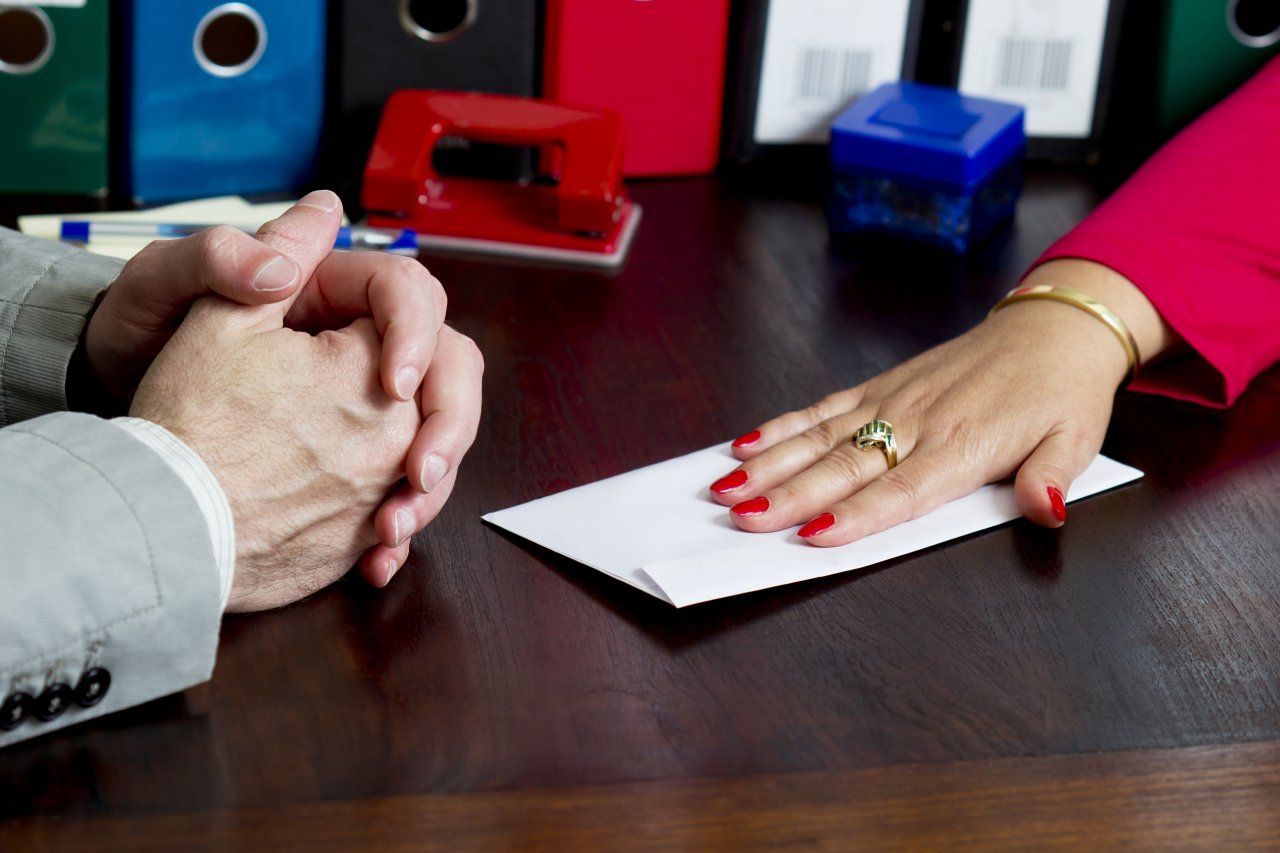 Уголовно-правовая характеристика взяточничества(книги, статьи, труды сотрудников 2015-2021 гг.)Выполнила: Соснина Н.К.Иркутск, 2021 г.Уголовно-правовая характеристика взяточничестваВзяточничество – это умышленная преступная деятельность. Данное преступление характеризуется следующими признаками: 1. Совершается специальным субъектом (должностным лицом или лицом, занимающим государственную должность); 2. Совершение преступления возможно лишь благодаря занимаемому служебному положению лиц с использованием служебных полномочий.КНИГИСТАТЬИТРУДЫ СОТРУДНИКОВНаучная электронная библиотека eLIBRARY.RUУголовно-правовая характеристика посредничества во взяточничестве и мелкого взяточничества / Ермолаев Н.А. // Проблемы и достижения современной науки. 2018. т. 1. № 1 (5). С. 67-71.Актуальные вопросы уголовно-правовой характеристики посредничества во взяточничестве / Веремеенко В. // Вопросы криминологии, криминалистики и судебной экспертизы. 2018. № 2 (44). С. 31-38.	Субъективная сторона преступлений, составляющих взяточничество: особенности уголовно-правовой характеристики / Веремеенко В. // Вестник академии МВД республики Беларусь. 2018. № 1 (35). с. 128-133.Уголовно-правовая характеристика предмета взяточничества / Борисов А.В., Орлов Ю.Ю. // Вестник академии права и управления. 2019. № 1 (54). с. 60-65.Уголовно-правовая характеристика взяточничества / Архипова А.Н., Колошинская Н.В. // Молодой ученый. 2019. № 22 (260). с. 274-276. / Уголовно-правовая характеристика взяточничества / Никитин Ю.А. // Юстиция Беларуси. 2019. № 10 (211). с. 43-47.Проблемы посредничества во взяточничестве: уголовно-правовая характеристика / Макаренко А.В. // Научное образование. 2020. № 2 (7). с. 380-382.Взяточничество - уголовно-правовая характеристика, проблемы квалификации / Колесникова А.С. // Студенческий вестник. 2020. № 36-1 (134). с. 83-90.Уголовно-правовая характеристика взяточничества и проблемы квалификации / Плотникова Е.В. // Молодой ученый. 2021. № 22 (364). с. 379-381.Уголовно-правовая характеристика специального рецидива при взяточничестве / Коваль А.В. // Вестник Омской юридической академии. 2018. т. 15. № 2. с. 227-233.Особенности личности мелкого взяточника в социальной сфере / Можина О.Ю. // Вестник Восточно-сибирского института Министерства Внутренних Дел России. 2020. № 1 (92). с. 100-108.Объективная сторона посредничества во взяточничестве: проблемы интерпретации и уголовно-правовой оценки / Ображиев К.В., Чашин К.В. // Уголовное судопроизводство: проблемы теории и практики. 2018. № 1. с. 56-60.Основы криминалистической характеристики коррупционных преступлений: обновленный методологический подход / Гармаев Ю.П. // Вестник Восточно-Сибирского Института Министерства Внутренних Дел России. 2020. № 2 (93). с. 174-183.Алгоритмы изучения судьей материалов уголовных дел о взяточничестве и иных коррупционных преступлениях / Васильева Л.Г., Гулина Е.В. // Глаголъ правосудия. 2019. № 4 (22). с. 81-84.Размер взятки и его уголовно-правовое значение / Фоменко А.А. // Аллея науки. 2018. т. 4. № 1 (17). с. 629-634.Новые грани уголовно-правовой природы вымогательства взятки /  Коваль А.В. // Вестник Тюменского института повышения квалификации сотрудников МВД России. 2018. № 1 (10). с. 108-112.	Мелкое взяточничество: проблемы толкования понятия, теории и практики / Гребнева Н.Н., Гребнева А.В. // Труды Оренбургского института (филиала) московской государственной юридической академии. 2018. № 36. с. 84-87.Уголовно-правовой анализ взяточничества как коррупционного преступленияРахматулин З.Р. // Эпоха науки. 2019. № 18. с. 23-26.Некоторые вопросы криминалистической характеристики взяточничества / Проскурина У.А., Самура Г.А., Милова И.Е. // Актуальные проблемы правоведения. 2018. № 4 (60). с. 35-39.Отличие взятки от подарка / Клюева Н.Н. // Colloquium-journal. 2020. № 3-10 (55). с. 92-94.Взятка как предмет преступления / Сатыбалдинова К.Т., Нечаева А.В. // Аллея науки. 2020. т. 1. № 1 (40). с. 457-459.Отдельные аспекты уголовно-правовой характеристики незаконного вознаграждения / Вульвач Р.С. // Актуальные вопросы права, образования и психологии. сборник научных трудов. Могилев, 2019. с. 7-13.Уголовная ответственность за преступления, совершаемые в сфере государственных и муниципальных закупок в Российской Федерации / Ильина Е.В. // Студенческий форумосква 2020. № 3-3 (96). с. 21-25.Ответственность за подкуп в уголовном праве России / Никонов П.В. Иркутск, 2018.Предмет взятки: отдельные определения / Хлус А.// Российское право: образование, практика, наука. 2019. № 2 (110). с. 55-67. Характеристика и особенности толкования признаков объективной стороны посредничества во взяточничестве (ч. 1 ст. 291.1 ук рф) / Кузнецова А.Н. // Правовое государство: теория и практика. 2018. № 3 (53). с. 140-144.Продолжаемые преступления: уголовно-правовая характеристика, проблемы нормативной регламентации и квалификации / Кулагин А.Н., Ображиев К.В. Москва, 2019. сер. уголовное право.Бытовая коррупция в россии: основные криминологические параметры / Суходолов А.П., Иванцов С.В., Сидоренко Э.Л., Спасенников Б.А. // Всероссийский криминологический журнал. 2018. т. 12. № 5. с. 634-640.Когда подарок становится взяткой / Фучеджи Е.П., Хилюта В.В. / Вестник гродненского государственного университета имени янки купалы. серия 4. Правоведение. 2018. т. 8. № 2. с. 87-97.Актуальные вопросы квалификации преступлений, совершаемых в сфере закупок товаров и услуг / Дегтярёв И.П. // Проблемы экономики и юридической практики. 2020. т. 16. № 5. с. 290-293.Электронно-библиотечная система IPRbooksГлотова, Ж. В. Уголовная ответственность за взяточничество по законодательству России и Германии: сравнительно-правовой анализ : монография / Ж. В. Глотова. — Саратов : Вузовское образование, 2018. — 80 c. — ISBN 978-5-4487-0237-2. — Текст : электронный // Электронно-библиотечная система IPR BOOKS : [сайт]. — URL: https://www.iprbookshop.ru/75040.html (дата обращения: 15.07.2021). — Режим доступа: для авторизир. пользователей. - DOI: https://doi.org/10.23682/75040№ п/пБиблиографическое описаниеНаименование фонда или коллекцииИнвентарный номер1Гармаев, Ю. П. Расследование коррупционного посредничества : монография / Ю. П. Гармаев, Д. А. Степаненко, Р. А. Степаненко. - Москва : Юрлитинформ, 2017. - 207 с.2-2017055742Деятельность правоохранительных органов в современных условиях. Т. 2 : сб. материалов XXI междунар. науч.-практ. конф. 26-27 мая 2016 г. / редкол.: С. А. Карнович [и др.]. - Иркутск : Восточно-Сибирский ин-т МВД России, 2016. - 431 с. 2-101, ФОХ17041583Драпкин, Л. Я.  Криминалистика : учеб. для бакалавров / Л. Я. Драпкин, В. Н. Карагодин. - Изд. 2-е, перераб. и доп. - Москва : Проспект, 2017. - 766 с.2-101, ФОХ17071354Никонов, П. В.  Теория и практика квалификации должностных преступлений (Глава 30 УК РФ) : учеб. пособие / П. В. Никонов, В. Н. Шиханов. - Санкт-Петербург : Юридический центр, 2016. - 698 с. 2-101, ФОХ17060445 Особенности расследования отдельных категорий уголовных дел и уголовных дел в отношении отдельных категорий лиц : монография / под науч. ред. И. Г. Смирновой ; отв. ред.: В. Н. Китаева, О. А. Егерева. - Москва : Юрлитинформ, 2016. - 334 с. 2-122701801№ п/пБиблиографическое описание1Егорова, Н. А.       Антикоррупционные новеллы уголовного законодательства / Н. А. Егорова, А. Г. Егоров, С. А. Гордейчик // Законность. - 2017. - № 1. - С. 51-56. - ISSN 0869-4486. - Библиогр.: с. 76 (13 назв.).       Изменения и дополнения, внесенные в Уголовный кодекс РФ Федеральным законом от 3 июля 2016 г. № 324-ФЗ в части ответственности за взяточничество и коммерческий подкуп. Спорные вопросы правовой регламентации ответственности за эти преступления и их квалификации. 343.3 67.408.142Хлустиков, Н. Н.       Изменения уголовного законодательства в сфере борьбы с коррупцией: негативные последствия и проблемы правоприменения / Н. Н. Хлустиков, А. В. Лазарев // Законность. - 2017. - № 2. - С. 27-32. - ISSN 0869-4486. - Библиогр.: с. 80 (10 назв.).       Обсуждение произошедших за последнее время изменений уголовного законодательства и возникших в связи с этим проблем квалификации взяточничества и коммерческого подкупа. 343.3 67.408.143Воробьев, А. В.       Понятие предмета взяточничества на современном этапе / А. В. Воробьев // Административное право и процесс. - 2017. - № 1. - С. 83-86. - ISSN 2071-1166. - Библиогр.: с. 86 (8 назв.).       Научное обобщение взглядов на понятие предмета взяточничества. 343.3 67.408.144Анощенкова, С. В.       Взяточничество мелкое - вопросы крупные / С. В. Анощенкова, С. С. Геворкян // Законность. - 2017. - № 3. - С. 43-45. - ISSN 0869-4486. - Библиогр.: с. 76 (1 назв.).       Рассмотрены изменения уголовного законодательства в части криминализации мелкого взяточничества. Обсуждены вопросы целесообразности криминализации посредничества за мелкое взяточничество. Проблемы квалификации мелкого взяточничества, совершенного при отягчающих обстоятельствах. 343.3 67.408.145Курилова, Е. В.       Квалификация преступлений коррупционной направленности, связанных с мелким взяточничеством / Е. В. Курилова // Законность. - 2017. - № 3. - С. 46-48. - ISSN 0869-4486.       Уголовная ответственность за коррупционные преступления, связанные с мелким взяточничество Москва Судебная практика рассмотрения уголовных дел такой категории. 343.3 67.408.146Сопов, Д. В.       Мелкое хищение, мошенничество и получение взятки: три вопроса об изменениях в УК РФ / Д. В. Сопов // Уголовный процесс. - 2017. - № 5. - С. 50-55. - ISSN 2076-4413. - Библиогр. в сносках.       в статье автор обозначает свою позицию по трем вопросам, связанным с внесением изменений в уголовный закон в июле 2016 года. Он выясняет, например, по какой статье квалифицировать мошенничество в сфере предпринимательской деятельности на сумму от 10 тыс. рублей, если оно совершено до изменения редакции ст. 159 УК РФ Федеральным законом от 03. 07. 2016 №323-ФЗ. 343.13 67.410.27Клименко, Ю. А.       Правила квалификации преступлений, совершенных в соучастии / Ю. А. Клименко // Журнал российского права. - 2017. - № 4. - С. 112-121. - ISSN 1605-6590. - Библиогр.: с. 120-121.       Статья посвящена учению о соучастии в преступлении. Объектом исследования выступают нормы Уголовного кодекса РФ о соучастии в преступлении и судебная практика их применения. Предметом исследования являются правила квалификации преступлений, совершенных в соучастии. Настоящее исследование направлено на систематизацию и усовершенствование правил квалификации преступлений, совершенных в соучастии, в целях разработки их исчерпывающего перечня, необходимого юристу для работы по уголовным делаМосква 343.2/.7 67.4088Хилюта, В. В.       Фальшивые деньги как предмет взяточничества / В. В. Хилюта // Законность. - 2017. - № 5. - С. 41-43. - ISSN 0869-4486. - Библиогр.: с. 80 (3 назв.).       Квалификация получения взятки. Анализ судебно-следственной практики и основных положений науки уголовного права применительно к ситуациям, связанным с оценкой предмета взятки в виде нелегальных благ. Критерии квалификации подобных деяний. 343.3 67.408.149Хлус, А. МОСКВА       Теоретические и практические аспекты задержания взяточника с поличным / А. МОСКВА Хлус // Библиотека криминалиста. - 2017. - № 3 (32). - С. 206-217. - ISSN 2224-0543. - Библиогр.: с. 217 (14 назв. ). - Библиогр. в сносках.       Рассматриваются особенности проведения оперативного эксперимента и тактической операции по задержанию взяточника с поличным в различных вариантах ситуативных проявлений. Акцентируется внимание на необходимости проведения тактической операции только после возбуждения уголовного дела. 343.98 67.5210Сидоренко, Э. Л.       Состояние и динамика бытовой коррупции в Российской Федерации / Э. Л. Сидоренко // Журнал российского права. - 2017. - № 6. - С. 154-167. - ISSN 1605-6590. - Библиогр.: с. 167.       В статье проводится анализ бытовой коррупции как особой социальной практики взаимоотношений взяткодателя физического лица с публичным сектором по поводу возмездного ускорения или улучшения качества предоставляемых ему социальных услуг. Формируется ряд новых научных положений, способных составить основу мониторинга бытовой коррупции на федеральном и региональном уровнях. 343.2/.7 67.40811Яни, П. С.       Квалификация "самовознаграждения" посредника во взяточничестве / П. С. Яни // Законность. - 2015. - № 1. - С. 20-25. - ISSN 0869-4486. - Библиогр.: с. 80 (2 назв.).       Сложности уголовно-правовой квалификации порождают случаи, когда лицо, начавшее выполнять состав физического посредничества, оставляет, не оговаривая это со взяткодателем или взяткополучателем, часть полученных им для передачи чиновнику ценностей, вознаграждая себя подобным образом за оказание посреднических услуг. 343.3 67.408.1412Гармаев, Ю. П.       Реализация мер антикоррупционного просвещения органами прокуратуры во взаимодействии с юридическими вузами / Ю. П. Гармаев, В. А. Фалилеев // Государственная власть и местное самоуправление. - 2015. - № 1. - С. 11-15. - ISSN 1813-1247. - Библиогр.: с. 15.       Анализируются результаты проведения серии антикоррупционных просветительских мероприятий, реализованных учеными-криминалистами во взаимодействии с прокуратурой Забайкальского края. 347.963 67.7213Верченко, Н. И.       Психологические особенности совершения коррупционного преступления : на примере незаконного участия в предпринимательской деятельности / Н. И. Верченко ; рец. Н. Ю. Лебедев // Закон и право. - 2015. - № 1. - С. 98-101. - ISSN 2073-3313. - Библиогр. в сносках.       Рассмотрены психологические аспекты совершения незаконного участия в предпринимательской деятельности как одного из коррупционных преступлений, показана общественная опасность и социальная обусловленность уголовной ответственности за незаконное участие в предпринимательской деятельности. Сформулирована "психологическая формула" преступления, уделено внимание возрождению духовности как способу противодействия коррупции. 159.9:343.95+343.9 88.47+67.5114Васюков, В. Ф.       Некоторые проблемы расследования уголовных дел о взяточничестве / В. Ф. Васюков, А. С. Булыжкин ; рец. Е. Н. Пашкова // Закон и право. - 2015. - № 1. - С. 133-134. - ISSN 2073-3313. - Библиогр. в сносках.       В статье рассматриваются отдельные вопросы, которые возникают у следователей при расследовании уголовных дел о взяточничестве. 343.7 67.408.1215Залов, А. Ф.       К вопросу о продолжаемой взятке / А. Ф. Залов // Законность. - 2015. - № 4. - С. 41-45. - ISSN 0869-4486. - Библиогр.: с. 76 (5 назв.).       Анализируются признаки продолжаемых преступлений в сфере подкупа публичных служащих. Автор подробно разбирает критерии разграничения единичных и множественных посягательств, связанных с получением взятки. 343.3 67.408.1416Степаненко, Р. А.       Понятие, признаки и криминалистическая классификация преступлений, связанных с посредничеством во взяточничестве / Р. А. Степаненко // Российский следователь. - 2015. - № 6. - С. 7-11. - ISSN 1812-3783. - Библиогр.: с. 11 (4 назв.).       Дано определение данной группы преступлений. Оно рассматривается как основа для формирования прикладных разработок по расследованию и предупреждению этой группы общественно опасных посягательств. 343.3+343.98 67.408.14+67.5217Топорков, А. А.       Криминалистические и организационные особенности расследований коррупционных преступлений в РФ Ч. 1 / А. А. Топорков // Нефть, газ и бизнес. - 2015. - № 4. - С. 34-36. - ISSN XXXX-XXXX.       Рассматриваются методические положения и организационные особенности расследования коррупционных преступлений. 347.1 67.404.0+10.3118Мусаелян, МОСКВА Ф.       Уголовно-правовое противодействие коррупционным преступлениям в Российской Федерации / МОСКВА Ф. Мусаелян // Российский следователь. - 2015. - № 7. - С. 38-42. - ISSN 1812-3783. - Библиогр.: с. 41-42 (12 назв.).       Разработка понятия и признаков коррупционных преступлений. Совершенствование уголовного законодательства в сфере противодействия коррупции. 343.3 67.408.1419       Антикоррупционное регулирование в России и США [Электронный ресурс] / С. А. Шарова [и др.] // Закон. - 2015. - № 5. - С. 48-57. - ISSN 0869-4400. - Режим доступа: http://www.ebiblioteka.ru/browse/doc/44587901. - Примеч. - Библиогр. на англ. яз. : с. 57 (5 назв.).       Общее и особенное российского и американского законодательства о противодействии коррупции. Сделан вывод о том, что в обеих юрисдикциях на основе национальных особенностей и сложившейся практики возникли уникальные системы правовых норм, регулирующих противодействие коррупции. 342:35 67.401.0220Донецкая, С. С.       Исследование уровня коррупции в российских университетах [Электронный ресурс] / С. С. Донецкая // ЭКО. - 2015. - № 7. - С. 93-102. - ISSN 0131-7652. - Режим доступа: http://www.ebiblioteka.ru/browse/doc/44768731. - Библиогр.: с. 102 (9 назв.).       В статье представлены результаты анализа мнений студентов об уровне взяточничества в вузах Российской Федерации. На основе распределения вузов федеральных округов и разных отраслевых специализаций по уровню коррупции показано, что это зло в российской высшей школе стало повседневной и скандальной частью современного учебного процесса. 74.5821Александров, И. В.       Некоторые аспекты современного взяточничества в России / И. В. Александров // Законодательство. - 2017. - № 5. - С. 36-44. - ISSN 1681-8695.       В статье рассматриваются наиболее распространенные способы взяточничества, их сокрытие и другие аспекты криминалистической характеристики современного взяточничества. 343.2/.7 67.40822Меркурьев, В. В.       Некоторые вопросы уголовного наказания в виде штрафа, кратного сумме взятки, по уголовному законодательству Республики Казахстан / В. В. Меркурьев, Т. Г. Маханов, В. С. Минская // Всероссийский криминологический журнал. - 2017. - Т. 11, № 2. - С. 416-425. - ISSN 2500-4255.       В статье рассматриваются вопросы противодействия коррупции в Российской Федерации и Республике Казахстан. Статистические данные о снижении числа коррупционных преступлений в Республике Казахстан, а также в Российской Федерации не подтверждаются результатами социологических исследований, осуществляемых как правоохранительными органами, так и неправительственными организациями. Однако, как показывают итоги проведенных авторами исследований и анализ деятельности правоохранительных органов названных стран, общественное мнение об уровне коррупции, об эффективности борьбы с ней в последние годы незначительно, но меняется в положительную сторону. В статье внимание уделяется преимущественно таким преступлениям, которые объединены собирательным понятием «взяточничество», включающим дачу, получение взятки и посредничество во взяточничестве. 343.34 67.408.1323Волконская, Е. К.       Новые тенденции борьбы с коррупционными преступлениями в статистическом выражении = New trends in the fight against corruption in statistical terms / Е. К. Волконская // Российская юстиция. - 2017. - № 7. - С. 72-75. - ISSN 0131-6761.       Анализ результатов деятельности правоохранительных органов и суда по борьбе с коррупционными преступлениями в последние годы. На основе изучения официальных статистических сведений о преступлениях коррупционной направленности в целом за 2012-2015 гг., об отдельных видах коррупционных преступлений за 2001-2015 гг., а также об осужденных за указанные преступления в 2012-2015 гг. автором выявлены устойчивые изменения в результатах борьбы с коррупционными преступлениями. 343.3 67.408.1424Какителашвили, МОСКВА МОСКВА       Получение подарков в сфере оказания медицинских и образовательных услуг: чаевые или взятка? / МОСКВА МОСКВА Какителашвили // Законы России: опыт, анализ, практика. - 2017. - № 7. - С. 94-98. - ISSN 1992-8041.       На основе анализа действующего законодательства, правоприменительной практики рассматриваются вопросы противодействия коррупции в здравоохранении и образовании. Автором сделан вывод о том, что борьба с коррупцией в указанных сферах сводится к наказанию лиц, причастных к бытовой коррупции. В современных условиях требуется по-новому пересмотреть понятия "подарок", "взятка", "чаевые" в сфере оказания медицинских и образовательных услуг. 351 67.401.1225Мельников, В. Ю.       Влияние преступлений коррупционной направленности на соблюдение прав человека / В. Ю. Мельников, Н. Ф. Кабыш, И. А. Сизько // "Черные дыры" в Российском Законодательстве. - 2017. - № 2. - С. 13-18. - ISSN 0236-4964.       Рассматриваются актуальные и важные проблемы, возникающие в связи с необходимостью усиления борьбы с коррупцией, поскольку масштаб коррупции достигает верхов власти. Вносятся конкретные предложения по совершенствованию антикоррупционного законодательства. 342 67.40026Чурляева, И. В.       Взяточничество в сфере здравоохранения и коррупционные деликты / И. В. Чурляева, Е. В. Муравьева // Юридическое образование и наука. - 2017. - № 8. - С. 26-32. - ISSN 1813-1190.       О понятии взятки, определении лиц, являющихся субъектами преступлений коррупционного характера, а также отграничении коррупционного деликта от неприступных действий в виде получения подарка в знак благодарности. 343.7 67.408.1227       Антикоррупционный каток // Эксперт : научно-практический журнал. - 2017. - № 16. - С. 5. - ISSN 1812-1896.       Рассматривается ситуация с антикоррупционной борьбой в России на региональном и муниципальном уровнях. Высказываются опасения о том, что оказавшиеся под силовым катком регионы рискуют остаться на долгий срок лишенными системных управленческих институтов. Приводятся показатели антикоррупционной работы следственных комитетов по Приморскому краю и Республике Коми. 354+343.2/.7 66.3(0),123+67.40828Багаутдинов, Ф. Н.       Незаконное вознаграждение в интересах юридического лица / Ф. Н. Багаутдинов, Р. Н. Латыпов // Законность. - 2017. - № 10. - С. 53-57. - ISSN 0869-4486.       Вопросы привлечения юридических лиц к административной ответственности за коррупционные правонарушения приобретают все большую активность. Рассматриваются отдельные актуальные вопросы применения положений ст. 19. 28 КоАП РФ. Сформулированы предложения о совершенствовании законодательства и правоприменительной практики. 342.9 67.401.0429Трунцевский, Ю. В.       Whistleblowing (доносительство) как требование корпоративной культуры по предупреждению взяточничества и коррупции / Ю. В. Трунцевский // Международное публичное и частное право. - 2017. - № 3 (96). - С. 45-48. - ISSN 2411-6122.       О правовых основах корпоративной политики информирования. 343.7 67.408.1230Яни, П. С.       Взяточничество: споры о содержании новелл уголовного закона и позиции Верховного Суда Статья первая / П. С. Яни // Законность. - 2017. - № 12. - С. 23-28. - ISSN 0869-4486.       Обсуждаются проблемы, связанные с понятием объекта взяточничества, с квалификацией мелкого взяточничества, а также получения и дачи взятки, когда взятка по указанию должностного лица передается иному физическому или юридическому лицу. 343.3 67.408.1431Боярский, А.       Анатомия коррупции: гаишники и камеры / А. Боярский, Э. Султаналиев // Коммерсантъ ДЕНЬГИ. - 2015. - № 30/31. - С. 17-21. - .       Антикоррупционная система в службе российской дорожной полиции. 342.56 67.732Петров, Ю. И.       Преступления по должности в России в первой четверти XVIII столетия / Ю. И. Петров // История государства и права. - 2015. - № 3. - С. 54-58. - ISSN 1812-3805. - Библиогр.: с. 58 (12 назв. ).       В статье рассматриваются злоупотребления властью в России в период правления самого непримиримого борца с этим явлением Петра Великого. Приводятся многочисленные примеры злоупотреблений по должности лицами разных уровней власти. Прослеживается путь казнокрадства и взяточничества Александром Даниловичем МеньшиковыМосква Показаны отношение Петра I к казнокрадству и его меры борьбы с этим злоМосква Анализируются законодательные акты Петра I, создавшие институт фискалов, который был введен для негласного надзора за деятельностью чиновников учреждений различного статуса. Приводится система фиска, раскрываются полномочия фискалов и отношение к ним должностных лиц. 34(091) 67.3+67.333Кузьмин, С. И.       Развитие собственной безопасности в исправительных учреждениях советской России / С. И. Кузьмин, Л. Ф. Пертли, А. МОСКВА Фумм // Российский следователь. - 2015. - № 13. - С. 38-40. - ISSN 1812-3783. - Библиогр.: с. 40 (10 назв.).       Основные направления предупреждения коррупционных правонарушений среди сотрудников исправительных учреждений советской России. Проанализированы архивные материалы, иллюстрирующие нормативные установления. 343.8 67.40934Корчмина, Е. С.       "В честь взяток не давать": "почесть" и "взятка" в послепетровской России [Электронный ресурс] / Е. С. Корчмина // Российская история. - 2015. - № 2. - С. 3-13. - . - Режим доступа: http://www.ebiblioteka.ru/browse/doc/44790677. - Библиогр. в примеч.       Интерпретируется практика существования чиновников за счет "подношений", зафиксированная во множестве разного рода исторических источников. 63.3(0)35Андреев, С. Ю.       Особенности назначения наказания за коррупционные преступления / С. Ю. Андреев // Следователь. - 2015. - № 3. - С. 2-4. - . - Библиогр.: с. 4 (5 назв.).       Важной стороной борьбы с преступностью в целом является разработка системы наказаний за коррупционные преступления и взяточничество. Автор проанализировал российское уголовное законодательство об ответственности за коррупцию и взяточничество. 343.3 67.408.1436Алешкова, Н. П.       Бытовая коррупция: реальность или вымысел / Н. П. Алешкова // Следователь. - 2015. - № 4. - С. 2-5. - . - Библиогр.: с. 4-5 (16 назв.).       В статье рассматривается понятие "бытовая коррупция", раскрываются различные подходы к определению термина, содержания и характеристики. 343.3 67.408.1437Иванов, П. А.       Взяточничество в действующем Уголовном кодексе Российской Федерации: сужение либо расширение условий привлечения к уголовной ответственности / П. А. Иванов // Следователь. - 2015. - № 4. - С. 19-20. - . - Библиогр.: с. 20 (9 назв.).       В статье рассматриваются вопросы изменения положений о взяточничестве в Уголовном кодексе РФ в течение 2011-2013 гг. 343.3 67.408.1438Исрапилов, С.       Что быстрее погубит Россию: коррупция или борьба с коррупцией? / С. Исрапилов // Следователь. - 2015. - № 4. - С. 21-22. - .       В статье рассматриваются вопросы коррупции в современных условиях. 343.3 67.408.1439Локшина, К. Н.       Перспективы совершенствования антикоррупционной политики в Российской Федерации / К. Н. Локшина // Следователь. - 2015. - № 5. - С. 30-32. - . - Библиогр.: с. 31-32 (11 назв.).       Автор анализирует меры, реализация которых будет способствовать более эффективной борьбе с коррупционными преступлениями. В настоящее время актуальным является обсуждение вопроса о провокации чиновников на получение взятки. 343.3 67.408.1440Михайлова, В. С.       Различные толкования понятия "коррупция", ее виды и сущность / В. С. Михайлова // Следователь. - 2015. - № 5. - С. 33-35. - . - Библиогр.: с. 35 (7 назв.).       Автор приводит различные формулировки понятия "коррупция" и формулирует собственное определение. 343.3 67.408.1441Семыкина, О. И.       Криминализация незаконного вознаграждения: возврат к истокам или антикоррупционная новелла? / О. И. Семыкина // Журнал российского права. - 2017. - № 12. - С. 61-70. - ISSN 1605-6590.       В статье акцентируется внимание на новейшем опыте регламентации получения незаконного вознаграждения в законодательстве Беларуси, Молдовы и Кыргызстана, выявляются расхождения в конструкции соответствующих уголовно-правовых норм в законодательстве каждого из названных государств. Сопоставляя составы мелкого коммерческого подкупа и мелкого взяточничества, внесенные в Уголовный кодекс РФ в 2016 г., с составами незаконного вознаграждения, регламентированными в Уголовных кодексах Беларуси, Молдовы и Кыргызстана, автор приходит к выводу о целесообразности криминализации в УК РФ нормы о незаконном вознаграждении, распространив ее действие на лиц, не обладающих специальным правовым статусом служащего или должностного лица и не наделенных полномочиями оказывать влияние на результат "сделки" в пользу дающего или представляемых им лиц. 343.2/.7 67.40842Шарапов, Р. Д.       Малозначительность взяточничества / Р. Д. Шарапов // Журнал российского права. - 2017. - № 12. - С. 70-80. - ISSN 1605-6590.       Рассматриваются существующие в теории и практике уголовного права ключевые позиции по проблеме малозначительности деяния при квалификации взяточничества. Аргументируется недопустимость отождествления так называемого обычного подарка по службе с малозначительностью деяния при взяточничестве. Ставится значимый для правоприменительной практики вопрос о характеристике условий, при которых получение должностным лицом незаконного имущественного вознаграждения не является преступлением вследствие малозначительности деяния. 343.2/.7 67.40843Волчанская, А. Н.       Юридическая природа возникновения коррупции и исторические аспекты формирования антикоррупционного законодательства в дореволюционной России / А. Н. Волчанская, А. В. Худяков // История государства и права. - 2018. - № 3. - С. 23-28. - ISSN 1812-3805.       В статье рассмотрены природа возникновения коррупции и исторические аспекты антикоррупционного законодательства в дореволюционной России. Кроме того, рассмотрено, как правители российского государства в дореволюционный период пытались противодействовать коррупции, различным ее проявленияМосква 34(091) 67.3+67.344Тихонов, С.       Сахалинский котел / С. Тихонов // Эксперт. - 2017. - № 46. - С. 54-62. - ISSN 1812-1896.       Представлены результаты анализа материалов по уголовным делам на чиновников Сахалинской области, региона-лидера в рейтинге антикоррупционной борьбы в России, на предмет правовой и логической обоснованности с 2015 года по настоящее время. Приведены примеры заказных расследований и необъективных преследований чиновников регионального и муниципального уровней. 354+343.2/.7 66.3(0),123+67.40845Глухов, Е. А.       Взаимосвязь бюрократии и коррупции в государственном управлении / Е. А. Глухов // Государственная власть и местное самоуправление. - 2018. - № 5. - С. 53-58. - ISSN 1813-1247.       Изучается связь между такими общественными явлениями, как бюрократия и коррупция. Автор приходит к выводу о том, что бюрократия не является причиной коррупции, но может выступать в качестве условия, способствующего ее коррупции. 354 66.3(0),12346Можина, О. Ю.       Размер предмета взятки (подкупа) как основание дифференциации уголовной ответственности (X-XXI века) / О. Ю. Можина // Законы России: опыт, анализ, практика. - 2018. - № 7. - С. 95-99. - ISSN 1992-8041.       Рассматривается развитие юридических норм, предусматривающих ответственность за взяточничество в хронологическом порядке, начиная со времени действия Русской Правды и заканчивая последними редакциями УК РФ. 34(091)+343.7 67.3+67.408.1247Мыльцын, Д. А.       Субъект преступления по делам о получении взятки: как оценить законность обвинения / Д. А. Мыльцын // Уголовный процесс. - 2018. - № 7. - С. 62-69. - ISSN 2076-4413.       Часто у правоприменителей возникают обоснованные сомнения относительно того, является ли лицо, привлекаемое к ответственности как взяткополучатель, должностным и, как следствие, надлежащим субъектом преступления, предусмотренного ст. 290 УК. Автор статьи предлагает алгоритм действий защитника для проверки обоснованности обвинения в получении взятки. 343.2/.7 67.40848Анощенкова, С. В.       Квалификация получения взятки в сфере образования / С. В. Анощенкова // Законность. - 2018. - № 7. - С. 43-44. - ISSN 0869-4486.       Проблема отсутствия единообразия в судебной практике по делам о преступлениях, предусмотренных ст. 290 УК РФ, совершаемых преподавателями в сфере высшей школы. 343.7 67.408.1249Яни, П. С.       Достаточность доказательств по делам о взяточничестве / П. С. Яни // Законность. - 2018. - № 9. - С. 37-42. - ISSN 0869-4486. - Библиогр.: с. 80 (10 назв.).       Критерии информационной достаточности доказательств. Стандарты информационной достаточности доказанности фактов взяточничества. 343.13 67.410.250       Бытовая коррупция в России: основные криминологические параметры / , А. П. Суходолов, С. В. Иванц // Всероссийский криминологический журнал. - 2018. - Т. 12, № 5. - С. 634-640. - ISSN 2500-4255. - Библиогр.: с. 639-640 (22 назв.).       Рассматривается бытовая коррупция как комплексное криминологическое явление. С использованием методов статистического, сравнительно-правового и корреляционного анализа авторы исследуют динамику бытового взяточничества, определяют его понятийные границы и обозначают основные криминологические параметры и характеристики взяточничества. 343.9 67.5151Долинин, В. Н.       Особенности тактической операции "задержание с поличным" при расследовании взяточничества / В. Н. Долинин // Российский юридический журнал. - 2015. - № 3. - С. 174-178. - ISSN 2071-3797. - Библиогр.: с. 178.       Рассматриваются особенности первоначального этапа расследования взяточничества, а также изобличение взяткополучателей посредством проведения тактической операции задержания с поличныМосква 343.3 67.408.1452Лобанова, Л. В.       Проблемы обеспечения уплаты штрафа, назначенного за преступления, предусмотренные ст. 290-291 УК РФ / Л. В. Лобанова, А. Р. Погосян // Уголовное право. - 2015. - № 4. - С. 38-45. - ISSN 2071-5870. - Библиогр. в сносках. - Библиогр.: с. 45 (11 назв.).       В статье авторами вносятся предложения по совершенствованию механизма обеспечения уплаты штрафа за взяточничество. 343.24/.29 67.408.0253Трунцевский, Ю. В.       Корпоративные коррупционные риски : (опыт Великобритании) / Ю. В. Трунцевский // Международное публичное и частное право. - 2015. - № 3. - С. 41-43. - . - Библиогр.: с. 43 (3 назв.). - Библиогр. в сносках.       Рассматриваются корпоративные коррупционные риски на примере английской практики. 341.1/.8 67.9154Петров, Ю. И.       Истоки преступлений по должности в России / Ю. И. Петров // История государства и права. - 2015. - № 15. - С. 28-33. - ISSN 1812-3805. - Библиогр.: с. 32-33 (13 назв. ).       В статье показано возникновение кормления как форма оплаты за службу на князя. Раскрывается негативная сторона кормления для формирования отношений населения и власти. Приводятся причины возникновения и развития преступлений по должности в России в XVI-XVII вв. Показаны меры борьбы с кормлением на протяжении XVI столетия. Дается взгляд населения и власти в XVII в. на нарушения по должности. Рассматриваются методы борьбы с попытками приказных людей использовать свое положение в корыстных целях в Московском государстве. 34(091) 67.3+67.355Лизяева, В. В.       Корпоративное мошенничество в различных сферах бизнеса и его роль в фальсификации данных учета и отчетности / В. В. Лизяева ; рец. Н. А. Продановой // Аудит и финансовый анализ. - 2015. - № 4. - С. 76-81. - ISSN 0236-2988.       В представленной работе автор рассматривает три основные категории мошенничества в профессиональной сфере, которые основываются на незаконном присвоении активов, коррупции и мошенничестве с бухгалтерской (финансовой) отчетностью. И выделяет ряд схем в каждой категории корпоративного мошенничества. 658.14/.17 65.291.956Мещеряков, Д. А.       Проблемы этики при взаимодействии органов муниципального управления с предпринимательскими структурами / Д. А. Мещеряков // ФЭС: Финансы. Экономика. Стратегия. - 2015. - № 8. - С. 33-36. - ISSN 2074-8728. - Библиогр.: с. 36 (4 назв.).       Рассматриваются особенности этики в системе органов муниципального управления и предпринимательских структур, а также показываются причины деградации этических принципов предпринимательских структур в сфере их взаимодействия с органами муниципального управления. 338 65.29057Алиева, Г. А.       К вопросу об эффективности привлечения специалиста при расследовании взяточничества и коммерческого подкупа в ЖКХ / Г. А. Алиева // Эксперт-криминалист. - 2016. - № 1. - С. 3-6. - ISSN 2072-442X. - Библиогр.: с. 5-6 (18 назв. ). - Библиогр. в конце ст.       Исходя из складывающейся следственной практики по уголовным делам о взяточничестве и коммерческом подкупе в ЖКХ, рассматриваются вопросы эффективности и целесообразности использования специальных знаний сведущих лиц. Несмотря на то, что в уголовно-процессуальном законодательстве и криминалистической науке не закреплено понятия консультанта по уголовному делу, автор, проведя анализ нормативно-правовой базы и специальной литературы, предлагает свое видение данной проблемы. 343.98 67.5258Назаров, О. В.       О проблемах, связанных с возбуждением уголовных дел о налоговых преступлениях / О. В. Назаров // Адвокат. - 2016. - № 2. - С. 41-53. - ISSN 1818-703X. - Библиогр.: с. 53 (8 назв.). - Библиогр. в сносках.       Статья посвящена вопросам, связанным с изменением порядка возбуждения уголовных дел о налоговых преступлениях, а также с повышением эффективности их раскрытия и оптимизации использования в уголовном процессе результатов оперативно-розыскных мероприятий, проводимых следственными органами. 347.73+343.13 67.402+67.410.259Петров, Ю. И.       Причины и характер злоупотреблений властью в России в XIX столетии / Ю. И. Петров // История государства и права. - 2016. - № 7. - С. 13-16. - ISSN 1812-3805. - Библиогр.: с. 16 (8 назв. ).       В статье анализируются должностные злоупотребления в XIX столетии, причины их возникновения и характер направленности. Показано влияние личных качеств первых лиц государства, а также отсутствие гласности на возникновение и развитие коррупции в стране. 34(091) 67.3+67.360Быстрова, Ю. В.       Коррупция как фактор, детерминирующий преступность в сфере жилищно-коммунального хозяйства / Ю. В. Быстрова // Российский следователь. - 2016. - № 12. - С. 38-42. - 2000 - ISSN 1812-3783. - Библиогр. в сносках. - Библиогр.: с. 42 (11 назв.).       Коррупция как негативное социально-правовое явление российской действительности рассматривается в качестве криминогенного фактора, детерминирующего преступность в сфере жилищно-коммунального хозяйства. 351 67.401.1161Кирюхин, В. В.       Об отдельных организационно-правовых мерах по противодействию коррупции в Российском государстве в XV-XVIII веках / В. В. Кирюхин, С. И. Зимин // История государства и права. - 2019. - № 1. - С. 17-23. - ISSN 1812-3805. - Библиогр.: с. 22-23 (21 назв. ).       В статье рассматриваются отдельные организационно-правовые меры по противодействию коррупции в Российском государстве в XV-XVIII веках. На основе анализа российского законодательства, а также фундаментальных трудов ученых, посвященных проблемам противодействия коррупции и взяточничеству на территории Российского государства, авторы приходят к выводу о том, что, несмотря на нормативное закрепление наказания за коррупционные правонарушения, это не снижало количества совершаемых противоправных деяний ввиду лояльности верховной власти к сановникам и не влияло на размер получаемых ими взяток. 34(091) 67.3+67.362Вородюхин, С. Е.       Коррупция в России: исторический анамнез : (история болезни) / С. Е. Вородюхин, О. С. Кононенко // История государства и права. - 2019. - № 1. - С. 24-28. - ISSN 1812-3805. - Библиогр.: с. 28 (7 назв. ).       В статье рассматривается эволюционный путь развития коррупции как социального явления в России с IХ века и до наших дней. Коррупционные проявления, которые царили в среде чиновников в царской России, встречаются во фразеологизмах, пословицах и поговорках, в литературных произведениях. Авторы считают, что зарождение коррупции как явления в нашем Отечестве было связано с традициями общества, обыденным сознанием граждан. Многие правители яростно боролись с этим недугом, так как осознавали его губительность для государства. В статье особое внимание уделено сравнению коррупции с болезнью государства, ведь она очень заразна и быстро распространяется по всем органаМосква 34(091) 67.3+67.363Лысак, Н. В.       Должностные преступления в потребительской кооперации России в 80-е годы ХХ века / Н. В. Лысак // История государства и права. - 2019. - № 4. - С. 42-48. - ISSN 1812-3805. - Библиогр.: с. 47-48 (11 назв. ).       В статье рассматриваются вопросы, связанные с совершением должностными лицами потребительской кооперации преступлений по службе в 80-е годы XX века. В этот период потребительская кооперация осуществляла свою деятельность в условиях сложившегося в стране дефицита продовольственных и промышленных товаров и расширения масштабов деятельности кооперации в связи с принятием Закона "О кооперации в СССР". 34(091) 67.3+67.364Хлус, А. МОСКВА       Типичные ситуации в системе информационного обеспечения расследования взяточничества / А. МОСКВА Хлус // Журнал Белорусского государственного университета. Право. - 2019. - № 1. - С. 87-94. - ISSN 2520-2561. - Библиогр.: с. 93-94 (18 назв. ).       На основе проведенного анализа выявлено различие в понимании следственной ситуации как одной из существенных криминалистических категорий. 343.9 67.5165Серов, Д. О.       Посмертно повешенный взяточник: дело коменданта Р. А. Траханиотова (1719-1723 гг.) / Д. О. Серов // История государства и права. - 2019. - № 6. - С. 40-47. - ISSN 1812-3805. - Библиогр.: с. 46-47 (11 назв. ).       Статья посвящена рассмотрению уголовного дела бывшего коменданта Томска Романа Александровича Траханиотова, которое явилось одним из наиболее значимых эпизодов правоприменительной практики по делам о взяточничестве в России первой четверти XVIII в. На основании архивных документов, впервые введенных в научный оборот, подробно освещены обстоятельства следствия и суда над Р. А. ТраханиотовыМосква В статье показано, что, несмотря на бюрократические коллизии, тогдашняя правоохранительная система была способна успешно противодействовать преступлениям против интересов службы. 34(091) 67.3+67.366Соколов, МОСКВА А.       Вопросы квалификации посредничества во взяточничестве / МОСКВА А. Соколов, Д. А. Мелешко // Законность. - 2019. - № 8. - С. 54-58. - ISSN 0869-4486. - Библиогр.: с. 78 (9 назв.).       Вопросы квалификации посредничества во взяточничестве. Проблема уголовно-правовой оценки посредничества в мелком взяточничестве, в том числе совершенном при квалифицирующих обстоятельствах. 343.7 67.408.1267Фоменко, Е. В.       Соотношение понятий "подкуп" и "коррупция": сравнительно-правовой анализ / Е. В. Фоменко // Законы России: опыт, анализ, практика. - 2019. - № 8. - С. 43-48. - ISSN 1992-8041. - Библиогр.: с. 48 (6 назв.).       Исследованы вопросы закрепления в действующих антикоррупционных нормативных правовых актах, научных трудах по праву и иных источниках понятий коррупции и подкупа. Сделан акцент на анализ их соотношения в зависимости от содержания и объема. Выделены характеризующие подкуп и коррупцию признаки. Проанализирован круг коррупционных преступлений и преступлений, связанных с подкупом, очерченный в действующем международном законодательстве. 340.1+341.1/.8 67.0+67.9168Баев, МОСКВА О.       О провокации в борьбе с коррупцией / МОСКВА О. Баев // Судебная власть и уголовный процесс. - 2018. - № 3. - С. 74-78. - ISSN 2310-4813.       Рассматриваются вопросы провокации взяточничества при проверке сообщений и заявлений о фактах коррупции со стороны правоохранительных органов. Сформули- рованы особенности защиты подозреваемых, обвиняемых в получении и даче взятки с точки зрения уголовного, уголовно-процессуального права и криминалистической тактики. Приведены тактические рекомендации осуществления защиты по уголов- ным делам о взяточничестве. 67.410.269Пейсикова, Е. В.       Посредничество в уголовном праве: сложные вопросы квалификации / Е. В. Пейсикова, О. В. Гейнце // Законность. - 2019. - № 9. - С. 31-36. - ISSN 0869-4486. - Библиогр.: с. 79 (1 назв.).       Вопросы квалификации преступного посредничества на основе действующего законодательства и актуальной судебной практики. Анализ ошибок в квалификации действий посредников во взяточничестве и коммерческом подкупе. Предлагаются меры по совершенствованию уголовного законодательства и судебной практики. 343.7 67.408.1270Бойко, Н. Н.       Проблема взяточничества в истории российского уголовного права / Н. Н. Бойко, Л. С. Стуколова // История государства и права. - 2019. - № 12. - С. 75-79. - ISSN 1812-3805. - Библиогр.: с. 79 (5 назв. ).       В настоящей статье авторы рассматривают проблему взяточничества в истории российского уголовного права, основываясь на комплексном анализе дореволюционного, советского и современного уголовного законодательства. Особое внимание авторы уделяют трансформации состава данного преступления, а также уголовной ответственности за его совершение, что позволяет им сделать вывод о некоторой преемственности российского уголовного законодательства в сфере установления ответственности за взяточничество. 34(091) 67.3+67.371Седых, Д. А.       Взяточничество с целью назначения на публичную должность / Д. А. Седых // Российская юстиция. - 2016. - № 9. - С. 52-55. - ISSN 0131-6761. - Библиогр.: с. 55 (7 назв.).       Проявлением особой разновидности коррупционных преступлений стало взяточничество, целью которого является неправомерное назначение взяткодателя на определенную государственную должность или должность государственной службы. Факты по продаже должности имели место в истории человечества еще с древних времен. В уголовное законодательство необходимо внести изменения и дополнения, устанавливающие уголовную ответственность за посягательства на публичные должности. 343.3 67.408.1472Куприянов, А. А.       Взятка! Расследуй, кто хочет? / А. А. Куприянов // Уголовный процесс. - 2016. - № 10. - С. 8. - ISSN 2076-4413.       Автор материала отмечает, что на практике сложилась тенденция к преодолению запрета Госдумы на расследование взяточничества за пределами Следственного комитета РФ с помощью прокуратуры. Он отстаивает позицию о том, что прокурор обязан передать дело в СК России. 343.2/.7 67.40873Копытин, Д. А.       Превенция коррупционных нарушений в деятельности российских компаний. Антикоррупционное законодательство США, Великобритании и России / Д. А. Копытин, А. А. Шанина // Предпринимательское право. - 2016. - № 3. - С. 39-46. - ISSN 1999-4788.       В статье дается анализ антикоррупционного законодательства США и Великобритании, его влияние на деятельность российских компаний. 343.7 67.408.1274Алиева, Г. А.       Тактика использования знаний сведущих лиц при расследовании взяточничества и коммерческого подкупа в сфере ЖКХ / Г. А. Алиева // Сибирские уголовно-процессуальные и криминалистические чтения. - 2016. - № 2. - С. 67-71. - ISSN 2411-6122.       В статье рассматриваются тактические особенности привлечения и использования специальных знаний сведущих лиц при расследовании взяточничества и коммерческого подкупа в сфере жилищно-коммунального хозяйства. Базируясь на опыте следственных подразделений Следственного комитета РФ и МВД России по расследованию уголовных дел данной группы преступлений, автор анализирует процессуальные и непроцессуальные формы использования данных знаний. 67.5275Борков, В. Н.       Получение взятки путем указания о ее передаче другим лицам / В. Н. Борков // Законность. - 2016. - № 11. - С. 42-45. - ISSN 0869-4486. - Библиогр.: с. 76 (5 назв.).       Федеральный закон от 3 июля 2016 г. № 324-ФЗ уточнил основания ответственности за взяточничество. Если ранее согласно ч. 1. ст. 290 УК РФ запрещаемое деяние состояло в получении должностным лицом взятки лично или через посредника, то новая редакция нормы дополнена фразой " (в том числе когда взятка по указанию должностного лица передается иному физическому или юридическому лицу) ". В статье указанный способ получения взятки ограничивается от спонсорской помощи, определяется момент окончания получения взятки путем указания о передаче ее другим лицоМосква 343.3 67.408.1476Илий, С. К.       Анализ основных тенденций коррупционной преступности в России / С. К. Илий // Всероссийский криминологический журнал. - 2016. - Т. 10, № 3. - С. 531-543. - . - Библиогр.: с. 541-542 (21 назв.).       Анализируется состояние, динамика и структура коррупционной преступности в Российской Федерации. 343.9 67.5177       Новости экономики и финансового рынка // Финансовый вестник: финансы, налоги, страхование, бухгалтерский учет. - 2016. - № 10. - С. 4-7. - (Дайджест). - ISSN XXXX-XXXX.       Обзор экономических новостей. 336 65.2678Семыкина, О. И.       Историческая обусловленность института предложения и обещания взятки / О. И. Семыкина // Журнал российского права. - 2016. - № 4. - С. 93-100. - ISSN 1605-6590. - Библиогр.: с. 100.       Рассматриваются тенденции криминализации в отечественном уголовном законодательстве института предложения и обещания взятки. Анализируя нормы об ответственности за взяточничество в источниках уголовного права середины XIX - начала XX в., а также теоретические концепции российских правоведов, автор приходит к выводу об исторической обусловленности пересмотра законодательных подходов к закреплению в Уголовном кодексе РФ института предложения и обещания взятки в пользу рекомендаций антикоррупционных стандартов. Предпринимается попытка обосновать возможность введения уголовной ответственности за взяточничество. 343.2/.7 67.40879Румянцева, Е.       Право, нравственность, эффективность и неформальные отношения при коррупционном управлении: история и современность / Е. Румянцева // Проблемы теории и практики управления. - 2016. - № 12. - С. 134-142. - ISSN 0234-4505. - Библиогр.: с. 141-142 (13 назв.).       Анализ истории коррупции свидетельствует о наличии общих черт у коррупционеров всех времен и народов, а именно: незаконного обогащения, жизни за чужой счет, связи с властью и уклонения от персональной ответственности за содеянное. 67.3+67.40880Кученев, А. В.       Историография правового аспекта противодействия коррупции в России / А. В. Кученев // История государства и права. - 2016. - № 20. - С. 23-27. - ISSN 1812-3805. - Библиогр.: с. 27 (11 назв. ).       Автор последовательно рассматривает общие теоретические вопросы возникновения и развития коррупции, исторически сложившиеся системы норм поведения в России, массовой культуры, выделяет особенности исторического развития противодействия коррупции. Отмечает тенденцию изменчивости статуса коррупции, ее трансформации, усматривая в ней проблемы состояния современного правосознания общества. В статье предложены отдельные правовые меры противодействия этому явлению в виде необходимости реализации борьбы с коррупцией, не боясь действовать методом проб и ошибок, не забывая об исторически подтвержденных перегибах в проводимой борьбе. 34(091) 67.3+67.381Пашенцев, Д. А.       Развитие законодательства о противодействии коррупции в России: тенденции и исторические этапы / Д. А. Пашенцев, А. А. Дорская // Журнал российского права. - 2020. - № 4. - С. 42-58. - ISSN 1605-6590. - URL: https://dlib.eastview.com/browse/doc/58958078. - Библиогр.: с. 55-56. - Ref.: p. 56-58.       В статье рассматриваются основные этапы развития российского законодательства о противодействии коррупции, а также раскрываются тенденции его эволюции. В результате применения историко-правового материала к современным проблемам противодействия коррупции в России сделан вывод о том, что значительное число законов в данной сфере приводит к снижению их качества как с точки зрения юридической техники, так и реализации. На протяжении долгого времени негативное влияние на развитие законодательства о противодействии коррупции в России оказывало отсутствие морального осуждения коррупционного поведения. На современном этапе одним из способов выработки общей линии антикоррупционного поведения является реализация международно-правовых норм о противодействии коррупции. 351.9 67.401.0682Пейсикова, Е. В.       Новые позиции Пленума ВС РФ по делам о взяточничестве и другим коррупционным преступлениям / Е. В. Пейсикова, Ю. С. Черепенникова // Уголовный процесс. - 2020. - № 4. - С. 31-37. - ISSN 2076-4413.       Пленум ВС РФ внес изменения и дополнения постановление № 24 "О судебной практике по делам о взяточничестве и об иных коррупционных преступлениях". Авторы анализируют новые разъяснения Пленума по наиболее значимым для практики вопросам, в частности, пределы уголовной ответственности посредничества во взяточничестве. 343.7 67.408.1283Борков, В. Н.       Квалификация получения незаконного вознаграждения за приемку товаров, работ или услуг при исполнении контракта / В. Н. Борков // Законность. - 2020. - № 9. - С. 39-43. - ISSN 0869-4486. - Библиогр.: с. 76 (7 назв.).       Сфера закупок является одной из самых коррупциогенных. Дополнение уголовного закона ст. 200. 5 УК РФ, установившей ответственность за подкуп работников контрактных служб, не являющихся должностными лицами, усложнило квалификацию получения незаконного вознаграждения за содействие в исполнении контракта. В статье формулируются критерии разграничения взяточничества и подкупа лица, представляющего интересы заказчика в связи с осуществляемой им приемкой товаров, работ или услуг. 343.7 67.408.1284Хилюта, В. В.       Завуалированная взятка или законно оказанная услуга? / В. В. Хилюта // Законность. - 2020. - № 10. - С. 33-36. - ISSN 0869-4486. - Библиогр.: с. 79 (2 назв.).       Квалификация случаев завуалированного взяточничества. Анализ судебно-следственной практики и основные положения науки уголовного права по этому вопросу. Предлагаются дополнительные критерии, на основании которых можно установить объективную связь между фактом получения взятки и совершением действий в интересах заинтересованного лица. 343.3 67.408.1485Арямов, А. А.       Конфискационный ресурс антикоррупционной политики: гибридные частно-публичные формы : (опыт Великобритании) / А. А. Арямов, Е. О. Руева // Российский следователь. - 2020. - № 2. - С. 69-72. - ISSN 1812-3783. - Библиогр. в сносках. - Библиогр.: с. 72 (2 назв.).       Дан анализ антикоррупционной политики Великобритании. Особое внимание уделено исследованию особенностей "расширенной" конфискации, реализуемой по специальной упрощенной процедуре в отношении активов, причастных к совершению преступления. Отмечен революционный характер многих положений антикоррупционной юридической реформы Великобритании. Сделан вывод, что наиболее эффективными средствами противодействия коррупционной преступности являются цивилистический и финансово-правовой инструментарий, а не уголовная репрессия. 34(4/9) 67.9986Лебедева, А. А.       Отказ в возбуждении уголовного дела — нарушение закона при производстве оперативного эксперимента / А. А. Лебедева // Российский следователь. - 2020. - № 3. - С. 19-22. - ISSN 1812-3783. - Библиогр. в сносках. - Библиогр.: с. 22 (3 назв.).       Рассматривается нарушение закона при производстве оперативного эксперимента по заявлению о вымогательстве взятки, при наличии которых следователю необходимо вынести мотивированное решение об отказе в возбуждении уголовного дела. 343.2/.7 67.40887Кунев, Д. А.       Борьба с иностранным взяточничеством в России: текущая ситуация и перспективы / Д. А. Кунев // Уголовное право. - 2020. - № 3. - С. 20-26. - ISSN 2071-5870. - Библиогр.: с. 137 (5 назв.). - Библиогр. в сносках.       Статья посвящена актуальным вопросам имплементации в России международных стандартов в сфере противодействия иностранному взяточничеству уголовно-правовыми средствами. Содержится краткий анализ текущих результатов прохождения страной мониторинга выполнения Конвенции Организации экономического сотрудничества и развития (ОЭСР) по борьбе с подкупом иностранных должностных лиц при осуществлении международных коммерческих сделок; оценены перспективы реализации данных России ключевых рекомендаций об изменении уголовного закона. 343.3+341.1/.8 67.408.14+67.9188Ображиев, К. В.       Малозначительность получения и дачи взятки: проблемы уголовно-правовой оценки / К. В. Ображиев // Уголовное право. - 2020. - № 3. - С. 39-52. - ISSN 2071-5870. - Библиогр.: с. 139-140 (15 назв.). - Библиогр. в сносках.       В статье обсуждается вопрос о признании взятки малозначительным деяниеМосква 343.3 67.408.1489Чебуренков, А. А.       Противодействие расследованию взяточничества и система тактико-криминалистических мер по его преодолению / А. А. Чебуренков // Российский следователь. - 2020. - № 8. - С. 13-17. - ISSN 1812-3783. - Библиогр. в сносках. - Библиогр.: с. 17 (7 назв.).       Рассматриваются тактико-криминалистические средства (методы) для своевременного выявления противодействия следствию при расследовании уголовных дел о преступлениях, связанных со взяточничеством, его предупреждению и эффективной нейтрализации. 343.98+343.3 67.52+67.408.1490Зырянова, Ж. Е.       Об эффективности формирования в обществе нетерпимости к коррупционному поведению как меры профилактики мелкого взяточничества / Ж. Е. Зырянова // Российский следователь. - 2020. - № 9. - С. 27-31. - ISSN 1812-3783. - Библиогр. в сносках. - Библиогр.: с. 31 (4 назв.).       Рассматриваются проблемы эффективности реализации такой меры по профилактике мелкого взяточничества, как формирование в обществе нетерпимости к коррупционному поведению. По результатам исследования предлагаются пути решения выявленных проблем, а также внесение изменений в федеральный закон от 25 декабря 2008 г. № 273-ФЗ "О противодействии коррупции" определения категории "формирование в обществе нетерпимости к коррупционному поведению". 343.9 67.5191Голованова, С. В.       Оценка взаимного влияния коррупции и конкуренции / С. В. Голованова, А. И. Мелешкина // Экономическая политика. - 2016. - Т. 11, № 6. - С. 100-121. - ISSN 1994-5124. - Библиогр.: с. 118-119 (21 назв.). - Библиогр. в сносках.       Статья посвящена количественной оценке взаимного влияния коррупции и конкуренции. Авторы обобщают результаты теоретических и эмпирических исследований искомой взаимосвязи, а также оценивают ее на основе международных данных. Согласно полученным результатам взаимосвязь показателей двусторонняя. Важным фактором, оказывающим влияние на оба показателя, является развитость институтов (защита прав собственности, эффективность работы судебной системы и правоохранительных органов). Этот результат согласуется с результатами теоретических и эмпирических исследований других авторов и подчеркивает важность развития институтов для достижения цели как снижения уровня коррупции, так и развития конкуренции на внутреннем рынке. 65.9(2Рос)+65.290+65.6+65.792Яни, П. С.       Взяточничество: понятие и объект [Электронный ресурс] / П. С. Яни // Вестник Московского университета. Серия 11, Право. - 2016. - № 1. - С. 67-78. - ISSN 0201-7385. - Режим доступа: https://dlib.eastview.com/browse/doc/46663654. - Библиогр.: с. 78 (3 назв.).       В статье рассматривается вопрос о содержании объекта взяточничества как категории, имеющей значение в том числе для решения вопроса о преступности соответствующего деяния, обосновываются предложения о совершенствовании законодательства об ответственности за взяточничество и правоприменительной практики. 343.2/.7 67.40893Ваулина, Т. И.       Ответственность за коррупционные преступления: международный и уголовно-правовой аспекты / Т. И. Ваулина // Российское право: образование, практика, наука. - 2016. - № 6. - С. 37-40. - ISSN 2410-2709. 67.40894Белецкий, И. А.       Момент окончания и размер взяточничества, совершенного с использованием скидочной карты / И. А. Белецкий, В. Н. Борков // Уголовное право. - 2020. - № 4. - С. 4-8. - ISSN 2071-5870. - Библиогр.: с. 134 (4 назв.). - Библиогр. в сносках.       Авторы статьи рассматривают основанное на разъяснениях Верховного и Конституционного судов понимание объективной стороны получения взятки с использованием скидочной карты, дают рекомендации по оперативно-розыскному пресечению данного преступления. 343.3 67.408.1495Алексеенко, А. П.       Становление надзорной власти в Китае / А. П. Алексеенко // Конституционное и муниципальное право. - 2021. - № 1. - С. 74-77. - ISSN 1812-3767. - Библиогр.: с. 77 (11 назв.).       Статья посвящена поправкам в Конституцию КНР 2018 г., касающимся создания нового вида государственных органов - надзорных комиссий. Кроме того, отдельное внимание уделено Закону КНР "О надзоре", посредством которого развиваются конституционные положения. В статье рассматривается правовой статус Государственной надзорной комиссии и надзорных комиссий на местах, делается вывод о наличии у них широких полномочий в сфере противодействия коррупции вне рамок уголовного процесса. Доказывается, что надзорные комиссии представляют собой неподконтрольную административным и судебным органам КНР систему, которая несет ответственность только перед собраниями народных представителей. В статье также аргументируется, что хотя деятельность надзорных органов и независима от иных органов, но ввиду ее фактического сращивания с Центральной комиссией Коммунистической партии Китая по проверке дисциплины она находится под контролем партии, тем самым давая ей дополнительные рычаги воздействия на все китайское общество. 34(4/9) 67.9996Николаев, Н. Ю.       Русские книжники XVI в. о служебных злоупотреблениях / Н. Ю. Николаев, С. П. Рамазанов // История государства и права. - 2021. - № 3. - С. 49-58. - ISSN 1812-3805. - Библиогр.: с. 54-58 (27 назв. ).       В статье проанализирована оценка русскими книжниками XVI в. коррупционных практик со стороны представителей власти. В рамках данного периода выделен ряд этапов апперцепции русской публицистикой служебных злоупотреблений. 34(091) 67.3+67.397Гармаев, Ю. П.       Как проверить результаты ОРД на предмет нарушений законодательства: алгоритмы и системный подход / Ю. П. Гармаев // Уголовный процесс. - 2021. - № 3. - С. 24-29. - ISSN 2076-4413. - Библиогр.: с. 29 (2 назв.).       В статье на основе открытых данных сформулированы алгоритмы, направленные на выявление нарушений закона в ходе ОРД (оперативно-розыскной деятельности). За основу статьи взяты уголовные дела и материалы о взяточничестве и незаконном обороте наркотиков. 343.132 67.7398Яни, П. С.       Новые разъяснения Пленума о квалификации взяточничества / П. С. Яни // Законность. - 2021. - № 4. - С. 39-44. - ISSN 0869-4486. - Библиогр.: с. 80 (7 назв.).       Автор, комментируя дополнения и изменения, внесенные постановлением Пленума Верховного Суда РФ от 24 декабря 2019 г. № 59 в постановление Пленума от 9 июля 2013 г. "О судебной практике по делам о взяточничестве и об иных коррупционных преступлениях", анализирует признак получения взятки за способствование виновным в силу своего должностного положения совершению действий (бездействия) по службе другим должностным лицоМосква 343.3 67.408.1499Яни, П. С.       Новые разъяснения пленума о квалификации взяточничества / П. С. Яни // Законность. - 2021. - № 5. - С. 41-45. - ISSN 0869-4486. - Продолж. Начало: № 4. - Библиогр.: с. 80 (10 назв.).       Автор, комментируя дополнения и изменения, внесенные постановлением Пленума Верховного Суда РФ от 24 декабря 2019 г. № 59 в постановление Пленума от 9 июля 2013 г. № 24 "О судебной практике по делам о взяточничестве и об иных коррупционных преступлениях", анализирует понимание высшим судебным органом предмета взятки в виде услуг имущественного характера и иных имущественных прав. 343.3 67.408.14№ п/пБиблиографическое описание1Авдеев, В. А.       Актуальные вопросы квалификации преступлений коррупционной направленности / В. А. Авдеев // Актуальные проблемы теории и практики правотворчества и правоприменения (к 20-летию юридического образования в БГУЭП) : сб. науч. тр. - Иркутск, 2015. - С. 82-88. 67.512       Бытовая коррупция в России: основные криминологические параметры / А. П. Суходолов [и др.] // Всероссийский криминологический журнал. - 2018. - Т. 12, № 5. - С. 634-640. - ISSN 2500-4255. - Библиогр.: с. 639-640 (22 назв.).       Рассматривается бытовая коррупция как комплексное криминологическое явление. С использованием методов статистического, сравнительно-правового и корреляционного анализа авторы исследуют динамику бытового взяточничества, определяют его понятийные границы и обозначают основные криминологические параметры и характеристики взяточничества. 343.9 67.51